Propósito: Integrar a través de la lectura diferentes áreas y competencias.Teniendo en cuenta la siguiente guía, los textos que produzcas en torno a cada uno de los temas y el análisis del cuento serán evaluados de forma integral. Se anexa el cuento, recomendado para el análisis. CUENTO BREVE: “LA MUJER DEL BANDIDO”, DE ANDRÉS IBÁÑEZ (ESPAÑA, 1961) En la provincia del Río del Norte se cuentan muchas historias de la mujer del bandido San. Algunos dicen que era una hija de un recaudador de impuestos; otros aseguran que era de sangre noble, lo cual no es probable. La mujer del bandido San se llamaba Camelia Blanca. La raptaron los bandidos cuando casi era una niña, y se la llevaron con ellos a la Montaña de la Nube (que para algunos es la montaña del alma), pasando por el desfiladero de Qi, para presentársela al rey de los bandidos, el todopoderoso San. En total eran cinco cautivos, Camelia Blanca, sus padres, una anciana criada y una doncella. San estaba entonces en la cúspide de su poder. Dominaba toda la región, y su fama se extendía sin cesar a través de las llanuras, se filtraba por los pasos y los desfiladeros que atraviesan las montañas, se deslizaba en las barcazas que fluyen río abajo, avanzaba pausada pero imparable con las caravanas. El propio emperador estaba preocupado. Camelia Blanca no era especialmente hermosa. Era muy morena, muy delgada y huesuda, tenía ojillos vivaces y brillantes, labios finos y secos. Incluso entonces, cuando casi era una niña, la expresión de su rostro era ya desconfiada y arrogante. Todos los cautivos se arrodillaron frente al bandido San, con la esperanza de salvar su vida. Todos menos Camelia Blanca. -Toca el suelo con la frente, muchacha -le dijeron los alcaldes del bandido. Uno de ellos se acercó para golpearla con la espada, pero el bandido le detuvo con un gesto. - ¿No me tienes miedo? -le dijo a la niña. -Sí -dijo ella, que estaba temblando de pies a cabeza-. Pero sé que me vas a matar de todos modos. Si muero mirando a la tierra, iré a los infiernos. Prefiero morir mirando al cielo. El bandido soltó una carcajada. -Niña -le dijo-. ¿Tú crees en esas cosas? No existen ni el cielo ni el infierno. -Eso ni tú ni yo lo sabemos -dijo Camelia Blanca. El bandido quedó en silencio y se puso a rascarse la barba, signo de que estaba pensando profundamente. La muchacha estaba allí frente a él, mirándole a los ojos, mientras los otros cautivos seguían postrados en el suelo, con la frente tocando el polvo. - ¿Quieres salvar tu vida? -preguntó el bandido-. Te perdonaré la vida si matas a los otros. Camelia Blanca rechazó la espada que le ofrecían y eligió una daga corta. Uno por uno fue matando a los otros cuatro, pero antes de cortarles la garganta les decía que levantaran el rostro y miraran al cielo, país de la garza y del halcón, morada de los inmortales.Actividades: Analiza el título del cuento, y su probable significado. Mientras lees busca su relación quizás con un personaje, el ambiente o uno de los sucesos del cuento. Explique. Resume los conflictos que se presentan. Señala quienes los crean y cuáles son los problemas que se presentan.Habla de los personajes y cómo los presenta el autor. Este es un buen aspecto para establecer si te identificas con algunos de ellos o si rechazas a alguno y las razones para ello. Establece las características de los personajes y divídelos de acuerdo con su importancia en la narración. Trabaja con el tema del cuento. Comienza con el tema central y sigue con los temas secundarios. Resume lo que quiso decir el autor, de qué manera lo hizo y cómo los temas apoyaron la acción del cuento.Señala la estructura que tiene el cuento. Define si sigue la estructura tradicional de: introducción, desarrollo y desenlace o si se rompe con ésta. Explica. Describe si el cuento captó o no tu atención, si compartes las ideas presentadas y qué valor les das.Completa el siguiente cuadro teniendo en cuenta la anterior lectura y el ejemplo dado.Envía tus respuestas al correo:   juan12david12@hotmail.com recuerda hacer una portada a sus trabajos.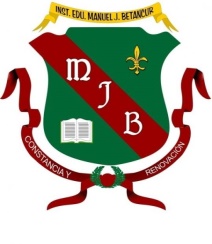 INSTITUCIÓN EDUCATIVAMANUEL J. BETANCURTALLER DE EDU. RELIGIOSA CLEI 6.Personaje.Actitud del personaje¿Cómo debiera ser?¿Cómo lo haría yo?Camelia Blanca.SanEra un “bandido”Sencillo, noble... etc.Doncella